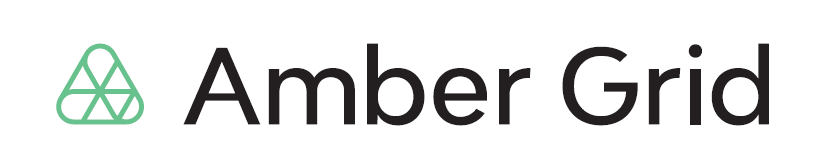 Press release18 June 2024Amber Grid will provide humanitarian aid to Ukraine’s energy sectorAmber Grid, the Lithuanian gas transmission system operator, will give a humanitarian aid package, consisting of five generators and ten gas pipeline reinforcement couplings, to Ukraine’s energy sector. The total value of the humanitarian aid is almost EUR 108,000. The provision of aid to Ukraine’s energy sector was approved at Amber Grid’s General Meeting of Shareholders held today.Ukraine has been resisting since 24 February 2022. Ukraine’s energy infrastructure is being continuously affected by Russia's large-scale war, which has left Ukraine with insufficient resources to rebuild the infrastructure. According to Nemunas Biknius, CEO at Amber Grid, aid to Ukraine is selected and allocated according to the needs of the Ukrainians themselves and the most necessary measures they have identified. “We are aware of the challenges faced by the Ukrainian energy sector and the professionals working there. Violations of targeted energy facilities in the face of war pose a threat to the provision of heat and electricity to residents and companies,” said N. Biknius.The equipment provided by Amber Grid will serve the operation of Ukraine’s energy infrastructure in wartime conditions, to ensure people’s basic needs during wartime. The gas pipeline reinforcement couplings and generators will support the reconstruction of Ukraine’s energy facilities affected by the war and reduce the risk of disasters, including preparation for and recovery from energy disasters. This is the second time Amber Grid has provided support or humanitarian aid to Ukraine. In 2022, Amber Grid sent equipment to its Ukrainian counterparts to help rebuild damaged gas pipelines for EUR 18,000. More information: Laura Šebekienė, Head of Communications at Amber Grid, Telephone 8 699 61246, Email: l.sebekiene@ambergrid.lt 